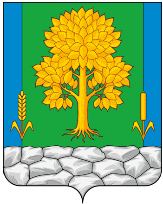 Российская ФедерацияКЕМЕРОВСКАЯ ОБЛАСТЬ - КУЗБАССТопкинский муниципальный округАДМИНИСТРАЦИЯТОПКИНСКОГО МУНИЦИПАЛЬНОГО округаПОСТАНОВЛЕНИЕот  № В соответствии со статьёй 179 Бюджетного кодекса Российской Федерации, решением Совета народных депутатов Топкинского муниципального округа от 27.12.2022 № 465 «Об утверждении бюджета Топкинского муниципального округа на 2023 год и на плановый период 2024 и 2025 годов», решением Совета народных депутатов Топкинского муниципального округа от 24.08.2023 №517  «О внесении изменений в решение Совет народных депутатов  Топкинского муниципального округа от 27.12.2022 № 465  «Об утверждении бюджета Топкинского муниципального округа на 2023 год и на плановый период 2024 и 2025 годов»:1. Внести в постановление администрации Топкинского муниципального округа от 24.10.2019 № 837-п «Об утверждении муниципальной программы «Культура Топкинского муниципального округа» на 2020-2025 годы» следующие изменения:1.1. В заголовке и в тексте пункта 1 данного постановления цифры «2020-2025» заменить цифрами «2020-2026».1.2. Пункт 2 данного постановления изложить в следующей редакции:«2. Финансовому управлению администрации Топкинского муниципального округа предусмотреть в бюджете Топкинского муниципального округа на 2022 год и плановый период 2023-2026 годов ассигнования на реализацию мероприятий муниципальной программы.».1.3. Заголовок муниципальной программы «Культура Топкинского муниципального округа» на 2020-2025 годы» изложить в следующей редакции «Муниципальная программа «Культура Топкинского муниципального округа» на 2020-2026 годы».1.4. По всему тексту муниципальной программы «Культура Топкинского муниципального округа» цифры «2020 – 2025 годы» заменить цифрами «2020 – 2026 годы», и цифры «2025» заменить цифрами «2026».1.5. В Паспорте муниципальной программы «Культура Топкинского муниципального округа» на 2020 – 2025 годы строки «Наименование муниципальной программы», «Срок реализации муниципальной Программы», «Ресурсное обеспечение муниципальной Программы» изложить в новой редакции в соответствии с приложением №1 к данному постановлению.1.6. В Паспорте муниципальной подпрограммы «Развитие культуры» строки «Наименование муниципальной подпрограммы», «Сроки реализации подпрограммы», «Ресурсное обеспечение подпрограммы» изложить в новой редакции в соответствии с приложением №2 к данному постановлению.1.7. Пункт 3.1.5. подраздела 3.1. раздела 3 подпрограммы «Развитие культуры» изложить в следующей редакции: «3.1.5. Сведения о планируемых значениях целевых показателей (индикаторов) подпрограммы 1.8. В паспорте муниципальной подпрограммы «Библиотечное обслуживание» муниципальной программы строки «Срок реализации подпрограммы», «Ресурсное обеспечение подпрограммы» изложить в новой редакции в соответствии с приложением № 3 к данному постановлению.1.9. Пункт 3.2.5. подраздела 3.2. раздела 3 подпрограммы «Библиотечное обслуживание» муниципальной программы изложить в следующей редакции:«3.2.5. Сведения о планируемых значениях целевых показателей (индикаторов) подпрограммы1.10. В Паспорте подпрограммы «Дополнительное образование Топкинского муниципального округа» муниципальной программы строки «Сроки реализации», «Ресурсное обеспечение подпрограммы» изложить в новой редакции в соответствии с приложением № 4 к данному постановлению.1.11. Пункт 3.3.5. подраздела 3.3. раздела 3 подпрограммы «Дополнительное образование Топкинского муниципального округа» муниципальной программы изложить в следующей редакции: «3.3.5. Сведения о показателях подпрограммы и их значениях1.12. В Паспорте муниципальной подпрограммы «Музейное дело» муниципальной программы строки «Цели подпрограммы», «Срок реализации подпрограммы», «Ресурсное обеспечение подпрограммы» изложить в новой редакции в соответствии с приложением №5 к данному постановлению.1.13. Пункт 3.4.5. подраздела 3.4. раздела 3 подпрограммы «Музейное дело» муниципальной программы изложить в следующей редакции: «3.4.5. Сведения о планируемых значениях целевых показателей (индикаторов) подпрограммы1.14. В Паспорте муниципальной подпрограммы «Реализация государственной национальной политики на территории Топкинского муниципального округа» строки «Срок реализации подпрограммы», «Ресурсное обеспечение подпрограммы» изложить в новой редакции, согласно приложению №6 к данному постановлению.1.15. Пункт 3.5.5. подраздела 3.5. раздела 3 подпрограммы «Реализация государственной национальной политики на территории Топкинского муниципального округа» муниципальной программы изложить в следующей редакции: «3.5.5. Сведения о показателях подпрограммы и их значениях1.16. Раздел V муниципальной программы изложить в новой редакции в соответствии с приложением №7 к данному постановлению.1.17. Раздел VIII. Ресурсное обеспечение реализации муниципальной Программы «Культура Топкинского муниципального округа» на 2020-2025 годы изложить в новой редакции в соответствии с приложением №8 к данному постановлению.2. Разместить данное постановление на официальном сайте администрации Топкинского муниципального округа в информационно-телекоммуникационной сети «Интернет».3. Контроль за исполнением постановления возложить на заместителя главы Топкинского муниципального округа по социальным вопросам Т.Н. Смыкову. 4. Постановление вступает в силу с момента официального обнародования.Приложение № 1к постановлению администрацииТопкинского муниципального округаот 10 ноября 2023 года № 1944-пПАСПОРТмуниципальной программы «Культура Топкинского муниципального округа» на 2020-2026 годыПриложение № 2к постановлению администрацииТопкинского муниципального округаот 10 ноября 2023 года № 1944-пПАСПОРТмуниципальной подпрограммы «Развитие культуры» Приложение № 3к постановлению администрацииТопкинского муниципального округаот 10 ноября 2023 года № 1944-пПАСПОРТмуниципальной подпрограммы«Библиотечное обслуживание»		Приложение №4к постановлению администрацииТопкинского муниципального округаот 10 ноября 2023 года № 1944-пПАСПОРТподпрограммы «Дополнительное образование Топкинского муниципального округа»Приложение №5к постановлению администрацииТопкинского муниципального округаот 10 ноября 2023 года № 1944-пПАСПОРТмуниципальной подпрограммы «Музейное дело»	Приложение №6к постановлению администрацииТопкинского муниципального округаот 10 ноября 2023 года № 1944-пПАСПОРТмуниципальной подпрограммы«Реализация государственной национальной политики на территории Топкинского муниципального округа»Приложение №7к постановлению администрацииТопкинского муниципального округаот 10 ноября 2023 года № 1944-пV. Сведения о планируемых значениях целевых показателей (индикаторов) муниципальной Программы «Культура Топкинского муниципального округа» на 2020-2026 годы Приложение №8к постановлению администрацииТопкинского муниципального округаот 10 ноября 2023 года № 1944-пVIII. Ресурсное обеспечение реализации муниципальной Программы «Культура Топкинского муниципального округа» на 2020-2026 годыНаименование муниципальной программы, подпрограммы, мероприятияНаименование целевого показателя (индикатора)Ед. изм.Плановое значение целевого показателя (индикатора)Плановое значение целевого показателя (индикатора)Плановое значение целевого показателя (индикатора)Плановое значение целевого показателя (индикатора)Плановое значение целевого показателя (индикатора)Плановое значение целевого показателя (индикатора)Плановое значение целевого показателя (индикатора)Наименование муниципальной программы, подпрограммы, мероприятияНаименование целевого показателя (индикатора)Ед. изм.2020 г.2021 г.2022 г.2023 г. 2024г.2025 г.2026г.12345678910Муниципальнаяпрограмма «Культура Топкинского муниципального округа»целевой показатель (индикатор)  Подпрограмма  «Развитие культуры»Количество культурно-досуговых мероприятийЕд.4600460246034605460846094609Подпрограмма  «Развитие культуры»Количество коллективов, подтверждающих звание «Народный»  Ед.4435433Наименование муниципальной программы, подпрограммы, мероприятияНаименование целевого показателя (индикатора)Единица измеренияПлановое значение целевого показателя (индикатора)Плановое значение целевого показателя (индикатора)Плановое значение целевого показателя (индикатора)Плановое значение целевого показателя (индикатора)Плановое значение целевого показателя (индикатора)Плановое значение целевого показателя (индикатора)Плановое значение целевого показателя (индикатора)Наименование муниципальной программы, подпрограммы, мероприятияНаименование целевого показателя (индикатора)Единица измерения2020г.2021г.2022г.2023г.2024г.2025г.2026г.Муниципальная программа «Культура Топкинского муниципального округа»целевой показатель (индикатор) Подпрограмма «Библиотечное обслуживание»Количество экземпляров новых поступлений в библиотечные фонды общедоступных библиотек на 1000 населенияед.250250250250250250250Подпрограмма «Библиотечное обслуживание»Количество зарегистрированных пользователейчел.18883188831888318883188831888318883Наименование муниципальной программы, подпрограммы, мероприятияНаименование целевого показателя (индикатора)Единица измеренияПлановое значение целевого показателя (индикатора)Плановое значение целевого показателя (индикатора)Плановое значение целевого показателя (индикатора)Плановое значение целевого показателя (индикатора)Плановое значение целевого показателя (индикатора)Плановое значение целевого показателя (индикатора)Плановое значение целевого показателя (индикатора)Наименование муниципальной программы, подпрограммы, мероприятияНаименование целевого показателя (индикатора)Единица измерения2020г.2021г.2022г.2023г.2024г.2025г.2026г.Муниципальная программа «Культура Топкинского муниципального округа»целевой показатель (индикатор Подпрограмма «Дополнительное образование Топкинского муниципального округа»Контингент учащихсячел.621628628633635637 637Подпрограмма «Дополнительное образование Топкинского муниципального округа»Количество выпускников, поступающих в ВУЗы, училищачел.3544444Наименование муниципальной программы, подпрограммы, мероприятияНаименование целевого показателя (индикатора)Ед. измПлановое значение целевого показателя (индикатора)Плановое значение целевого показателя (индикатора)Плановое значение целевого показателя (индикатора)Плановое значение целевого показателя (индикатора)Плановое значение целевого показателя (индикатора)Плановое значение целевого показателя (индикатора)Плановое значение целевого показателя (индикатора)Наименование муниципальной программы, подпрограммы, мероприятияНаименование целевого показателя (индикатора)Ед. изм2020 г.2021 г.2022г.2023г.2024г.2025г.2026г.Муниципальная программа «Культура Топкинского муниципального округа»целевой показатель (индикатор) Подпрограмма «Музейное дело»Доля объектов культурного наследия, находящихся в удовлетворительном состоянии, в общем количестве объектов культурного наследия регионального и местного (муниципального) значения%60606060606060Подпрограмма «Музейное дело»Увеличение количества музейных предметов основного музейного фондаЕд.11250112601127011280112901129511295Увеличение количества посещений музеячел.2000570062706560684071307130Наименование муниципальной программы, подпрограммы, мероприятияНаименование целевого показателя (индикатора)Единица измеренияПлановое значение целевого показателя (индикатора)Плановое значение целевого показателя (индикатора)Плановое значение целевого показателя (индикатора)Плановое значение целевого показателя (индикатора)Плановое значение целевого показателя (индикатора)Плановое значение целевого показателя (индикатора)Плановое значение целевого показателя (индикатора)Плановое значение целевого показателя (индикатора)Наименование муниципальной программы, подпрограммы, мероприятияНаименование целевого показателя (индикатора)Единица измерения2020 г.2021 г.2022г.2023г.2024г.2025г.2025г.2026г.Муниципальная программа «Культура Топкинского муниципального округа»целевой показатель (индикатор) Подпрограмма«Реализация государственной национальной политики на территории Топкинского муниципального округа»Количество мероприятий национально-культурного развитияЕд.00033333Подпрограмма«Реализация государственной национальной политики на территории Топкинского муниципального округа»Количество посетителей национально-культурных мероприятийчел.00010001100110011501150⚓^Наименование муниципальной программы«Культура Топкинского муниципального округа» на 2020-2026 годы (далее - Программа) включает в себя подпрограммы:«Развитие культуры»«Реализация государственной национальной политики на территории Топкинского муниципального округа»«Библиотечное обслуживание»«Дополнительное образование Топкинского муниципального округа»   «Музейное дело»«Культура Топкинского муниципального округа» на 2020-2026 годы (далее - Программа) включает в себя подпрограммы:«Развитие культуры»«Реализация государственной национальной политики на территории Топкинского муниципального округа»«Библиотечное обслуживание»«Дополнительное образование Топкинского муниципального округа»   «Музейное дело»«Культура Топкинского муниципального округа» на 2020-2026 годы (далее - Программа) включает в себя подпрограммы:«Развитие культуры»«Реализация государственной национальной политики на территории Топкинского муниципального округа»«Библиотечное обслуживание»«Дополнительное образование Топкинского муниципального округа»   «Музейное дело»Срок реализации муниципальной Программы 2020 - 2026 гг.2020 - 2026 гг.2020 - 2026 гг.Ресурсное обеспечение муниципальной Программы ВсегоОбщий объем финансирования на 2020-2026 годы1161944,7Ресурсное обеспечение муниципальной Программы в т.ч.МБ1105725,8Ресурсное обеспечение муниципальной Программы ОБ44838,1Ресурсное обеспечение муниципальной Программы ФБ11380,8Ресурсное обеспечение муниципальной Программы из них2020 год149072,6Ресурсное обеспечение муниципальной Программы МБ140 866,0Ресурсное обеспечение муниципальной Программы ОБ6629,6Ресурсное обеспечение муниципальной Программы ФБ1 577,0Ресурсное обеспечение муниципальной Программы 2021 год169 863,5Ресурсное обеспечение муниципальной Программы МБ158 188,5Ресурсное обеспечение муниципальной Программы ОБ9 500,1Ресурсное обеспечение муниципальной Программы ФБ2 174,9Ресурсное обеспечение муниципальной Программы 2022 год194572,3Ресурсное обеспечение муниципальной Программы МБ179369,6Ресурсное обеспечение муниципальной Программы ОБ7804,2Ресурсное обеспечение муниципальной Программы ФБ7398,5Ресурсное обеспечение муниципальной Программы 2023 год180866,1Ресурсное обеспечение муниципальной Программы МБ175274,0Ресурсное обеспечение муниципальной Программы ОБ5492,1Ресурсное обеспечение муниципальной Программы ФБ100,0Ресурсное обеспечение муниципальной Программы 2024 год161529,6Ресурсное обеспечение муниципальной Программы МБ156238,7Ресурсное обеспечение муниципальной Программы ОБ5160,5Ресурсное обеспечение муниципальной Программы ФБ130,4Ресурсное обеспечение муниципальной Программы 2025 год153020,30Ресурсное обеспечение муниципальной Программы МБ147894,5Ресурсное обеспечение муниципальной Программы ОБ5125,8Ресурсное обеспечение муниципальной Программы 2026 год153020,30МБ147894,5ОБ5125,8Наименование муниципальной подпрограммыМуниципальная подпрограмма «Развитие культуры» на 2020-2026 годы (далее - подпрограмма)Муниципальная подпрограмма «Развитие культуры» на 2020-2026 годы (далее - подпрограмма)Сроки реализации подпрограммы 2020 - 2026 гг.2020 - 2026 гг.Ресурсное обеспечение подпрограммыОбщий объем финансирования на 2020-2026 годы, тыс. руб.682467,1Ресурсное обеспечение подпрограммыМБ646259,0Ресурсное обеспечение подпрограммыОБ30676,2Ресурсное обеспечение подпрограммыФБ5531,9Ресурсное обеспечение подпрограммы2020 год91 098,7Ресурсное обеспечение подпрограммыМБ85 112,8Ресурсное обеспечение подпрограммыОБ4 408,9Ресурсное обеспечение подпрограммыФБ1 577,0Ресурсное обеспечение подпрограммы2021 год106 679,9Ресурсное обеспечение подпрограммыМБ97 803,7Ресурсное обеспечение подпрограммыОБ6 701,3Ресурсное обеспечение подпрограммыФБ2 174,9Ресурсное обеспечение подпрограммы2022 год118209,9Ресурсное обеспечение подпрограммыМБ111815,8Ресурсное обеспечение подпрограммыОБ4714,1Ресурсное обеспечение подпрограммыФБ1680,0Ресурсное обеспечение подпрограммы2023 год109288,1Ресурсное обеспечение подпрограммыМБ105162,9Ресурсное обеспечение подпрограммыОБ4025,2Ресурсное обеспечение подпрограммыФБ100,0Ресурсное обеспечение подпрограммы2024 год91289,5Ресурсное обеспечение подпрограммыМБ87680,6Ресурсное обеспечение подпрограммыОБ3 608,9Ресурсное обеспечение подпрограммыФБ0,0Ресурсное обеспечение подпрограммы2025 год82950,5Ресурсное обеспечение подпрограммыМБ79341,6Ресурсное обеспечение подпрограммыОБ3608,9Ресурсное обеспечение подпрограммыФБ0,0Ресурсное обеспечение подпрограммы2026 год82950,5Ресурсное обеспечение подпрограммыМБ79341,6Ресурсное обеспечение подпрограммыОБ3608,9ФБ0,0Срок реализации подпрограммы2020 – 2026 годы2020 – 2026 годыРесурсное обеспечение подпрограммыОбщий объем финансирования на 2020-2026 годы187886,2Ресурсное обеспечение подпрограммыМБ170315,2Ресурсное обеспечение подпрограммыОБ11852,5Ресурсное обеспечение подпрограммыФБ5718,5Ресурсное обеспечение подпрограммы2020 год20 715,9Ресурсное обеспечение подпрограммыМБ19 321,1Ресурсное обеспечение подпрограммыОБ1 394,8Ресурсное обеспечение подпрограммыФБ0,0Ресурсное обеспечение подпрограммы2021 год22 608,7Ресурсное обеспечение подпрограммыМБ21 101,1Ресурсное обеспечение подпрограммыОБ1 507,6Ресурсное обеспечение подпрограммыФБ0,0Ресурсное обеспечение подпрограммы2022 год34258,1Ресурсное обеспечение подпрограммыМБ25449,5Ресурсное обеспечение подпрограммыОБ3090,1Ресурсное обеспечение подпрограммыФБ5718,5Ресурсное обеспечение подпрограммы2023 год28493,8Ресурсное обеспечение подпрограммыМБ27184,5Ресурсное обеспечение подпрограммыОБ1 309,3Ресурсное обеспечение подпрограммыФБ0,0Ресурсное обеспечение подпрограммы2024 год27269,9Ресурсное обеспечение подпрограммыМБ25753,0Ресурсное обеспечение подпрограммыОБ1 516,9Ресурсное обеспечение подпрограммыФБ0Ресурсное обеспечение подпрограммы2025 год27269,9Ресурсное обеспечение подпрограммыМБ25753,0Ресурсное обеспечение подпрограммыОБ1 516,9Ресурсное обеспечение подпрограммыФБ0,0Ресурсное обеспечение подпрограммы2026 год27269,9Ресурсное обеспечение подпрограммыМБ25753,0Ресурсное обеспечение подпрограммыОБ1 516,9Ресурсное обеспечение подпрограммыФБ0,0Сроки реализации  2020 – 2026 годы   2020 – 2026 годы Ресурсное обеспечение подпрограммыОбщий объем финансирования на 2020-2026 годы, тыс.руб.260 385,3Ресурсное обеспечение подпрограммыМБ259 885,3Ресурсное обеспечение подпрограммыОБ500,0Ресурсное обеспечение подпрограммыФБ0Ресурсное обеспечение подпрограммы2020 год32 695,1Ресурсное обеспечение подпрограммыМБ32 695,1Ресурсное обеспечение подпрограммыОБ0,0Ресурсное обеспечение подпрограммыФБ0,0Ресурсное обеспечение подпрограммы2021 год35 675,6Ресурсное обеспечение подпрограммыМБ35 175,6Ресурсное обеспечение подпрограммыОБ500,0Ресурсное обеспечение подпрограммыФБ0,0Ресурсное обеспечение подпрограммы2022 год35794,4Ресурсное обеспечение подпрограммыМБ35794,4Ресурсное обеспечение подпрограммыОБ0Ресурсное обеспечение подпрограммыФБ0Ресурсное обеспечение подпрограммы2023 год39163,5Ресурсное обеспечение подпрограммыМБ39163,5Ресурсное обеспечение подпрограммыОБ0,0Ресурсное обеспечение подпрограммыФБ0,0Ресурсное обеспечение подпрограммы2024 год39018,9Ресурсное обеспечение подпрограммыМБ39018,9Ресурсное обеспечение подпрограммыОБ0,0Ресурсное обеспечение подпрограммыФБ0Ресурсное обеспечение подпрограммы2025 год39018,9Ресурсное обеспечение подпрограммыМБ39018,9Ресурсное обеспечение подпрограммыОБ0,0Ресурсное обеспечение подпрограммыФБ0,0Ресурсное обеспечение подпрограммы2026 год39018,9Ресурсное обеспечение подпрограммыМБ39018,9Ресурсное обеспечение подпрограммыОБ0,0Ресурсное обеспечение подпрограммыФБ0,0Цели подпрограммы-  содействие развитию музейного дела в Топкинском муниципальном округе;- создание условий для эффективного функционирования Топкинского исторического музея- сохранение культурного наследия Топкинского муниципального округа;- увековечение памяти погибших при защите Отечества;- увеличение к 2026 году количества посещений Топкинского исторического музея-  содействие развитию музейного дела в Топкинском муниципальном округе;- создание условий для эффективного функционирования Топкинского исторического музея- сохранение культурного наследия Топкинского муниципального округа;- увековечение памяти погибших при защите Отечества;- увеличение к 2026 году количества посещений Топкинского исторического музеяСрок реализации подпрограммы2020 – 2026 годы2020 – 2026 годыРесурсное обеспечение подпрограммыОбщий объем финансирования на 2020-2026 годы, тыс.руб., всего30380,2Ресурсное обеспечение подпрограммыМБ29266,3Ресурсное обеспечение подпрограммыОБ983,5Ресурсное обеспечение подпрограммыФБ130,4Ресурсное обеспечение подпрограммы2020 год3 737,0Ресурсное обеспечение подпрограммыМБ3 737,0Ресурсное обеспечение подпрограммыОБ0,0Ресурсное обеспечение подпрограммыФБ0,0Ресурсное обеспечение подпрограммы2021 год4 899,3Ресурсное обеспечение подпрограммыМБ4 108,1Ресурсное обеспечение подпрограммыОБ791,2Ресурсное обеспечение подпрограммыФБ0,0Ресурсное обеспечение подпрограммы2022 год6309,9Ресурсное обеспечение подпрограммыМБ6309,9Ресурсное обеспечение подпрограммыОБ0,0Ресурсное обеспечение подпрограммыФБ0,0Ресурсное обеспечение подпрограммы2023 год3920,7Ресурсное обеспечение подпрограммыМБ3763,1Ресурсное обеспечение подпрограммыОБ157,6Ресурсное обеспечение подпрограммыФБ0,0Ресурсное обеспечение подпрограммы2024 год3 951,3Ресурсное обеспечение подпрограммыМБ3 786,2Ресурсное обеспечение подпрограммыОБ34,7Ресурсное обеспечение подпрограммыФБ130,4Ресурсное обеспечение подпрограммы2025 год3 781,0Ресурсное обеспечение подпрограммыМБ3 781,0Ресурсное обеспечение подпрограммыОБ0,0Ресурсное обеспечение подпрограммыФБ0,0Ресурсное обеспечение подпрограммы2026 год3 781,0Ресурсное обеспечение подпрограммыМБ3 781,0Ресурсное обеспечение подпрограммыОБ0,0Ресурсное обеспечение подпрограммыФБ0,0Срок реализации подпрограммы2020 – 2026 годы2020 – 2026 годыРесурсное обеспечение подпрограммыОбщий объем финансирования на 2020-2026 годы, тыс.руб., всего0,0МБ0,0ОБ0,0ФБ0,02020 год0,0МБ0,0ОБ0,0ФБ0,02021 год0,0МБ0,0ОБ0,0ФБ0,02022 год0,0МБ0,0ОБ0,0ФБ0,02023 год0,0МБ0,0ОБ0,0ФБ0,02024 год0,0МБ0,0ОБ0,0ФБ0,02025 год0,0МБ0,0ОБ0,0ФБ0,02026 год0,0МБ0,0ОБ0,0ФБ0,0Наименование муниципальной программы, подпрограммы, мероприятияНаименование целевого показателя (индикатора)Ед. измПлановое значение целевого показателя (индикатора)Плановое значение целевого показателя (индикатора)Плановое значение целевого показателя (индикатора)Плановое значение целевого показателя (индикатора)Плановое значение целевого показателя (индикатора)Плановое значение целевого показателя (индикатора)Наименование муниципальной программы, подпрограммы, мероприятияНаименование целевого показателя (индикатора)Ед. изм2020г.2021г.2022 г.2023 г.2024 г.2025г.2026г.Муниципальная программа «Культура Топкинского муниципального округа»Целевой показатель (индикатор)  Подпрограмма  «Развитие культуры»Количество культурно – досуговых мероприятийЕд4600460246034605460846094609Подпрограмма  «Развитие культуры»Количество коллективов, подтверждающих звание «Народный»  Ед4435433Подпрограмма   «Библиотечное обслуживание»Количество экземпляров новых поступлений в библиотечные фонды общедоступных библиотек на 1000 населения Ед250250250250250250250Подпрограмма   «Библиотечное обслуживание»Количество зарегистрированных пользователейЧел18883188831888318883188831888318883Подпрограмма   «Дополнительное образование Топкинского муниципального округа»Количество учащихсяЧел621628628633635637637Подпрограмма   «Дополнительное образование Топкинского муниципального округа»Количество выпускников, поступающих в ВУЗы, училища  Чел3544444Подпрограмма «Музейное дело»Доля объектов культурного наследия, находящихся в удовлетворительном состоянии, в общем количестве объектов культурного наследия регионального и местного (муниципального) значения%60606060606060Подпрограмма «Музейное дело»Увеличение количества музейных предметов основного музейного фондаЕд.11250112601127011280112901129511295Подпрограмма «Музейное дело»Увеличение количества посещений МузеяЧел.2000570062706560684071307130Подпрограмма «Реализация государственной национальной политики на территории Топкинского муниципального округа»Количество мероприятий национально-культурного развитияЕд.0003333Подпрограмма «Реализация государственной национальной политики на территории Топкинского муниципального округа»Количество посетителей национально-культурных мероприятийчел.0001000110011501150Наименование муниципальной программы, подпрограммы, мероприятияИсточник финансированияОбъем финансовых ресурсов, тыс. рублей по годамОбъем финансовых ресурсов, тыс. рублей по годамОбъем финансовых ресурсов, тыс. рублей по годамОбъем финансовых ресурсов, тыс. рублей по годамОбъем финансовых ресурсов, тыс. рублей по годамОбъем финансовых ресурсов, тыс. рублей по годамОбъем финансовых ресурсов, тыс. рублей по годамОбъем финансовых ресурсов, тыс. рублей по годамНаименование муниципальной программы, подпрограммы, мероприятияИсточник финансирования2020202120222023202420252026ИтогоМуниципальная программа «Культура Топкинского муниципального округа»всего149072,6169863,5194572,3180866,1161529,6153020,3153020,31161944,7Муниципальная программа «Культура Топкинского муниципального округа»местный бюджет140866158188,5179369,6175274,0156238,7147894,5147894,51105725,8Муниципальная программа «Культура Топкинского муниципального округа»областной бюджет6629,69500,17804,25492,15160,55125,85125,844838,1Муниципальная программа «Культура Топкинского муниципального округа»федеральный бюджет15772174,97398,5100130,40011380,8Подпрограмма  «Развитие культуры»в т.ч Государственная поддержка лучших сельских учреждений СДК пос.Рассветвсего91098,7106679,9118209,9109288,191289,582950,582950,5682467,1Подпрограмма  «Развитие культуры»в т.ч Государственная поддержка лучших сельских учреждений СДК пос.Рассветместный бюджетв т.ч. Госуд. поддержкаСДК пос.Рассвет85112,897803,7111815,8105162,987680,679341,679341,6646259,0Подпрограмма  «Развитие культуры»в т.ч Государственная поддержка лучших сельских учреждений СДК пос.Рассветместный бюджетв т.ч. Госуд. поддержкаСДК пос.Рассвет3,2Подпрограмма  «Развитие культуры»в т.ч Государственная поддержка лучших сельских учреждений СДК пос.Рассветобластной бюджет в т.ч. Госуд. поддержкаСДК пос. Рассвет4408,96701,34714,14025,23608,93608,93608,930676,2Подпрограмма  «Развитие культуры»в т.ч Государственная поддержка лучших сельских учреждений СДК пос.Рассветобластной бюджет в т.ч. Госуд. поддержкаСДК пос. Рассвет3,1Подпрограмма  «Развитие культуры»в т.ч Государственная поддержка лучших сельских учреждений СДК пос.Рассветфедеральный бюджетв т.ч Госуд. поддержкаСДК пос.Рассвет1577,02174,91680100,00005531,9Подпрограмма  «Развитие культуры»в т.ч Государственная поддержка лучших сельских учреждений СДК пос.Рассветфедеральный бюджетв т.ч Госуд. поддержкаСДК пос.Рассвет100,0Подпрограмма   «Библиотечное обслуживание»всего20715,922608,734258,128493,827269,927269,927269,9187886,2Подпрограмма   «Библиотечное обслуживание»местный бюджет19321,121101,125449,527184,5257532575325753170315,2Подпрограмма   «Библиотечное обслуживание»областной бюджет1394,81507,63090,11309,31516,91516,91516,911852,5Подпрограмма   «Библиотечное обслуживание»федеральный бюджет005718,500005718,5Подпрограмма   «Дополнительное образование Топкинского муниципального округа»всего32695,135675,635794,439163,539018,939018,939018,9260385,3Подпрограмма   «Дополнительное образование Топкинского муниципального округа»местный бюджет32695,135175,635794,439163,539018,939018,939018,9259885,3Подпрограмма   «Дополнительное образование Топкинского муниципального округа»областной бюджет050000000500,00Подпрограмма   «Дополнительное образование Топкинского муниципального округа»федеральный бюджет00000000Подпрограмма «Музейное дело»всего37374899,36309,93920,73951,33781378130380,2Подпрограмма «Музейное дело»местный бюджет37374108,16309,93763,13786,23781378129266,3Подпрограмма «Музейное дело»областной бюджет0791,20157,634,700983,5Подпрограмма «Музейное дело»федеральный бюджет0000130,400130,4Подпрограмма «Реализация государственной национальной политики на территории Топкинского муниципального округа»всего00000000Подпрограмма «Реализация государственной национальной политики на территории Топкинского муниципального округа»местный бюджет00000000Подпрограмма «Реализация государственной национальной политики на территории Топкинского муниципального округа»областной бюджет00000000Подпрограмма «Реализация государственной национальной политики на территории Топкинского муниципального округа»федеральный бюджет00000000